L’équilibre.Gabriel a fait l expérience à l’aide d’une règle plate (le balancier), d’une règle carré (le pivot) et différents objets de poids différents. 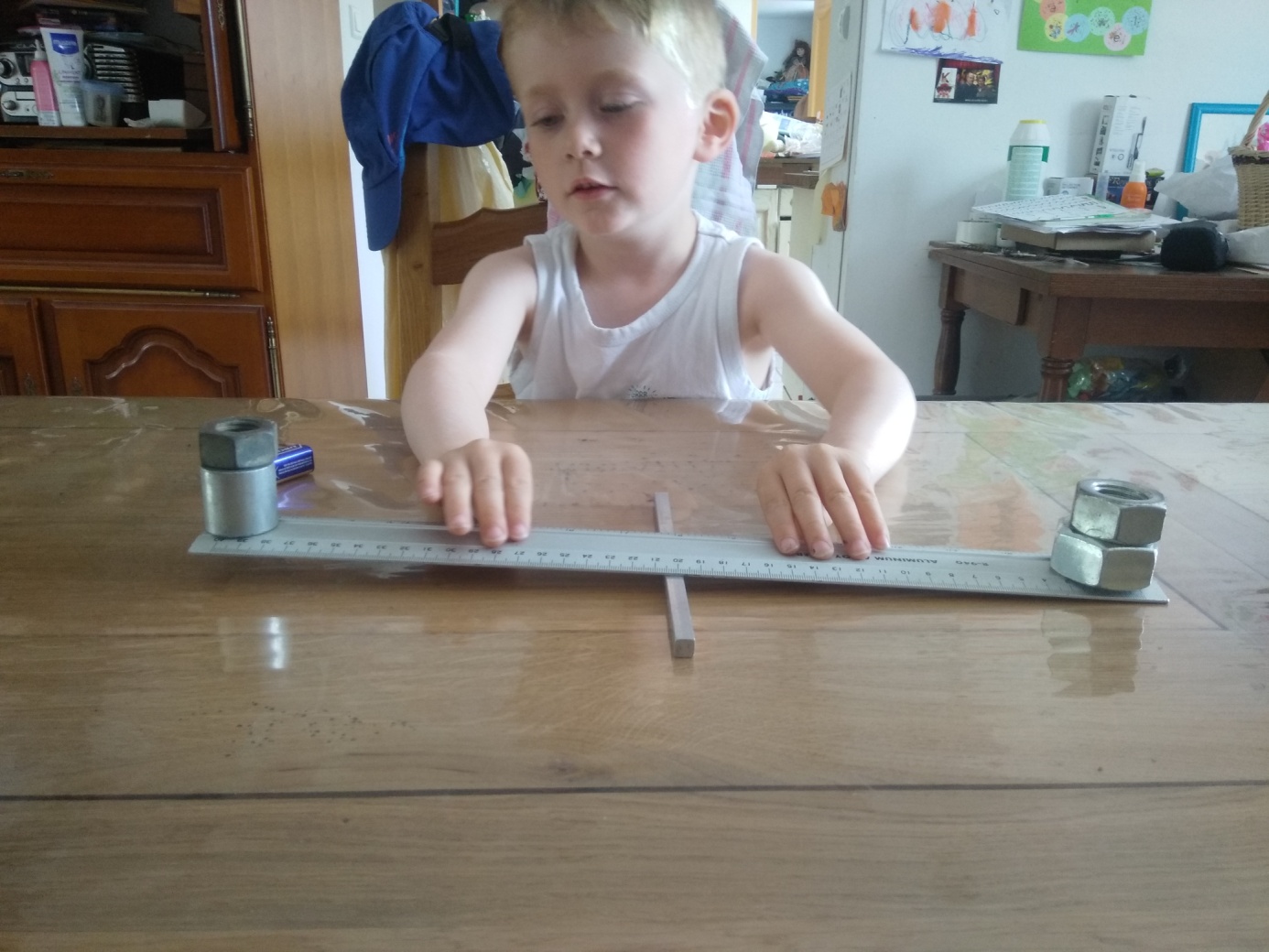 Gabriel essaie de mettre la règle en équilibre : C’est pô facile !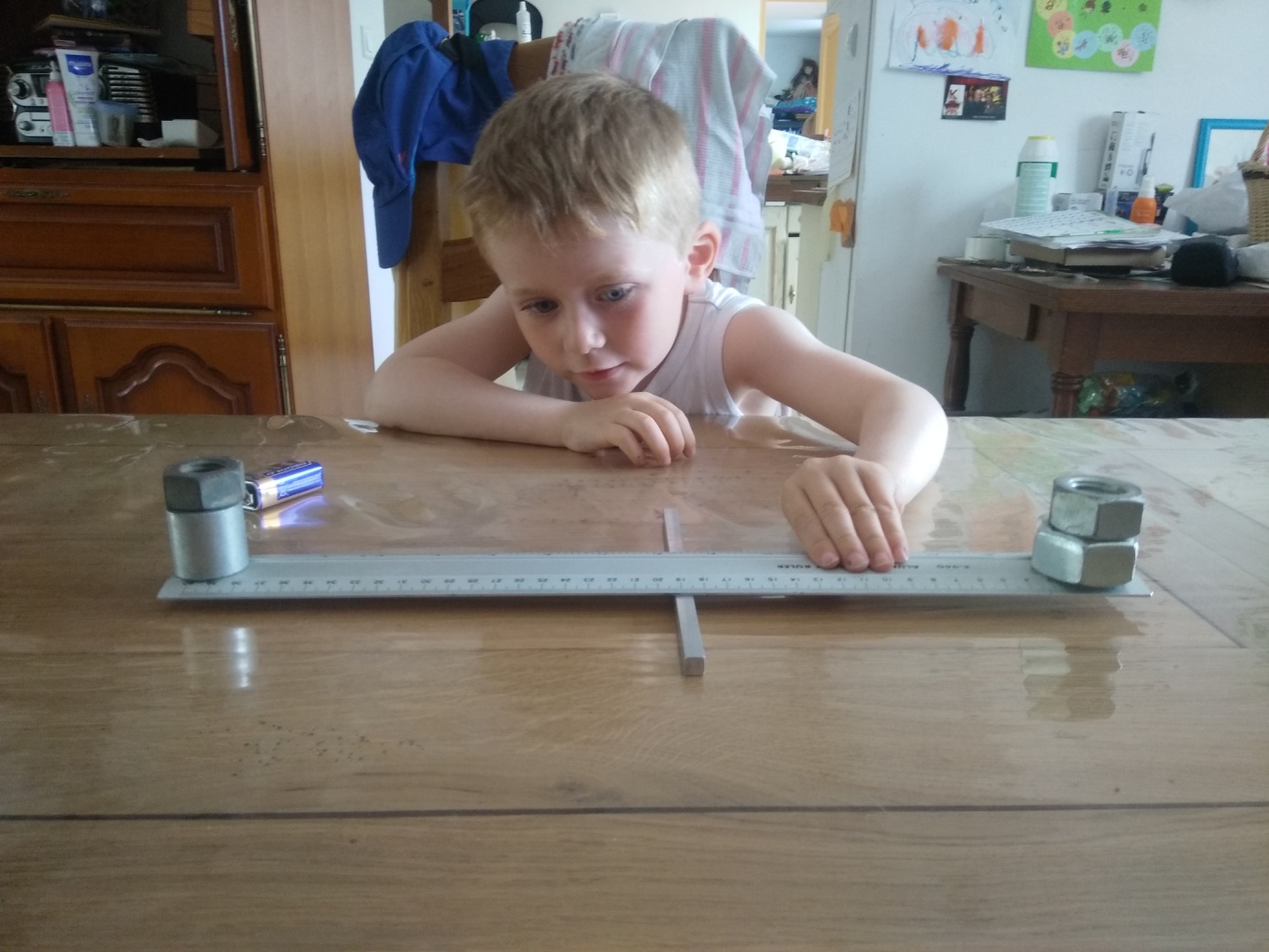 Ce n’est vraiment pas facile ! 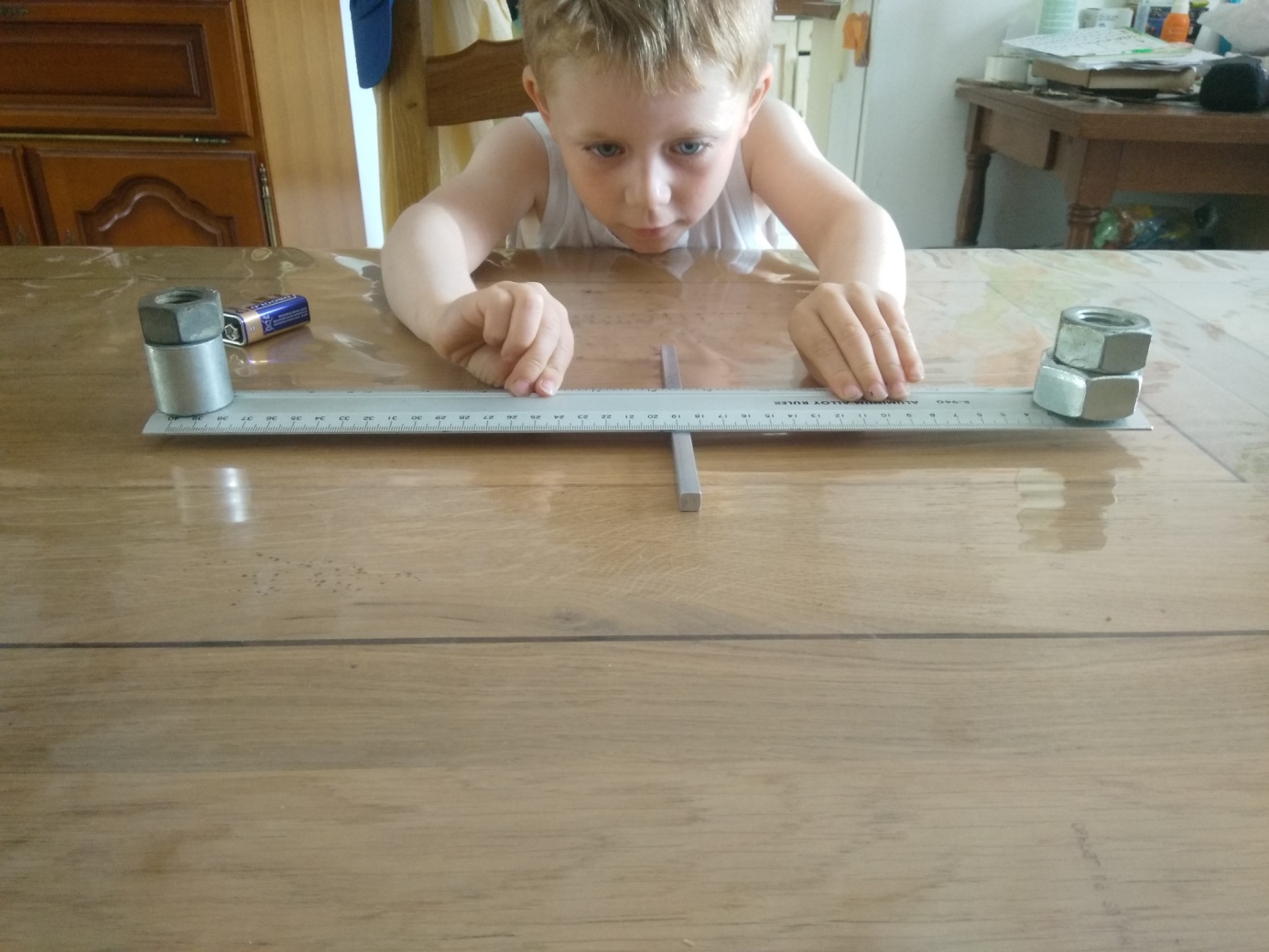 